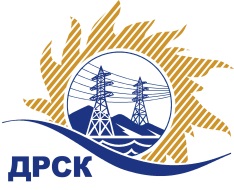 Акционерное общество«Дальневосточная распределительная сетевая  компания»ПРОТОКОЛпроцедуры вскрытия конвертов с заявками участников СПОСОБ И ПРЕДМЕТ ЗАКУПКИ: открытый запрос предложений на право заключения Договора на выполнение работ «Ремонт ВЛ-10 кВ Ф-28 ПС 220/35/10 Шимановск» для нужд филиала АО «ДРСК» «Амурские электрические сети» (закупка 1010 повторно раздела 1.1. ГКПЗ 2017 г.).Плановая стоимость: 1 200 000,00 руб., без учета НДС;   1 416 000,00 руб., с учетом НДС.ПРИСУТСТВОВАЛИ: постоянно действующая Закупочная комиссия 2-го уровня ВОПРОСЫ ЗАСЕДАНИЯ КОНКУРСНОЙ КОМИССИИ:В ходе проведения запроса предложений было получено 2 заявки, конверты с которыми были размещены в электронном виде через функционал ЭТП - https://rushydro.roseltorg.ru.   .Вскрытие конвертов было осуществлено в электронном сейфе организатора запроса предложений на ЕЭТП, в сети «Интернет»: https://rushydro.roseltorg.ru  автоматически.Дата и время начала процедуры вскрытия конвертов с заявками участников: 11:00 местного времени 01.06.2017Место проведения процедуры вскрытия конвертов с заявками участников: Единая электронная торговая площадка, в сети «Интернет»: https://rushydro.roseltorg.ru.В конвертах обнаружены заявки следующих участников запроса предложений:Ответственный секретарь Закупочной комиссии 2 уровня                                  М.Г.ЕлисееваЧувашова О.В.(416-2) 397-242№ 437/УР-Вг. Благовещенск01 июня 2017 г.Порядковый номерДата и время регистрации заявкиУчастник закупкиИННЦена заявки, руб. без НДСЦена заявки, руб. с НДС119.05.2017 05:55 (MSK +03:00)ООО «Дальэлектромонтаж» г. Благовещенск28070113401199500.001415410.00230.05.2017 11:30 (MSK +03:00)ООО "ЭК "Светотехника" г. Благовещенск28011939681200000.001416000.00